整合型視覺形式美感教育實驗計畫─北區美感教育大學基地學校北區103年美感教育實驗課程分享暨「來美術館郊遊」教師專業成長研習壹、計畫依據依據102年9月25日臺教師（一）字第1020134750Ａ號函核定整合型「視覺形式美感教育實驗計畫─北區美感教育大學基地學校計畫」。貳、計畫目的運用大學設計學院之創意設計教學經驗及資源，開創中等學校教育新視野，注入視覺形式美感教育活力。培育各縣市中等學校視覺形式美感教育種子教師，實驗發展視覺形式美感教育課程教學示例，讓美感種子散布各校。建置各縣市中等學校視覺形式美感教育種子學校，提供種子教師實踐視覺形式美感教育課程之場域，讓美感種子在校園發芽茁壯。參、辦理單位指導單位：教育部主辦單位：國立臺北教育大學MoNTUE北師美術館協辦單位：國立臺灣師範大學、國立臺中教育大學、國立高雄師範大學、　　　　　國立臺東大學、宜蘭縣政府教育處、普通高級中學課程國文學
　　　　　科中心、美術學科中心、音樂學科中心、藝術生活學科中心、
　　　　　生命教育學科中心、公民與社會學科中心肆、辦理內容研習時間：場次一：103年10月03日（五）上午九時三十分起報到。場次二：103年10月07日（二）上午八時三十分起報到。場次三：103年10月09日（四）上午九時三十分起報到。報名人數：每場次80人。研習地點：國立臺北教育大學MoNTUE北師美術館一樓講座區。參加對象：全國各級學校對於美感教育有興趣之教師均可參與，若報名人數踴躍，以北區（新北市、臺北市、基隆市、桃園縣、新竹縣市、宜蘭縣、連江縣）中等學校教師為優先。課程說明：建議開始想要接觸電影融入教學的教師，參與場次一與二的研習課程；而已經開始使用電影作為教學媒材的教師，可以參加場次二與三的研習課程。研習課程表：全國教師在職進修網課程代碼：1633714全國教師在職進修網課程代碼：1633715全國教師在職進修網課程代碼：1633716伍、注意事項研習教材：由講師與MoNTUE北師美術館提供。報名方式：請上「全國教師在職進修資訊網」報名，網址如下：  http://inservice.edu.tw/index2-2.aspx。請欲參與研習之師長，先至上述網址報名，待審核通過後，再行協調課務，因研習場地座位有限，敬請提早報名。研習時數：每場次核發5或7小時研習時數，敬請與會老師務必完成簽到與簽退手續。連絡方式：國立臺北教育大學MoNTUE北師美術館（臺北市大安區和平東路二段134號），美感教育專任助理陳君婷小姐或吳家祺先生電話：02-2736-0316，電子信箱：montue.edu@gmail.com。交通：捷運：捷運科技大樓站，出站後左轉往和平東路方向步行約三分鐘即可抵達。公車：15、18、211、235、237、284、295、3、52、662、663、685、72、和平幹線。開車：臺北市大安區和平東路二段134號，本校備有平面與地下停車位，出示本研習公文，可享洽公停車半價優惠（每小時20元）。本校MoNTUE北師美術館位置：（臺北市大安區和平東路二段134號）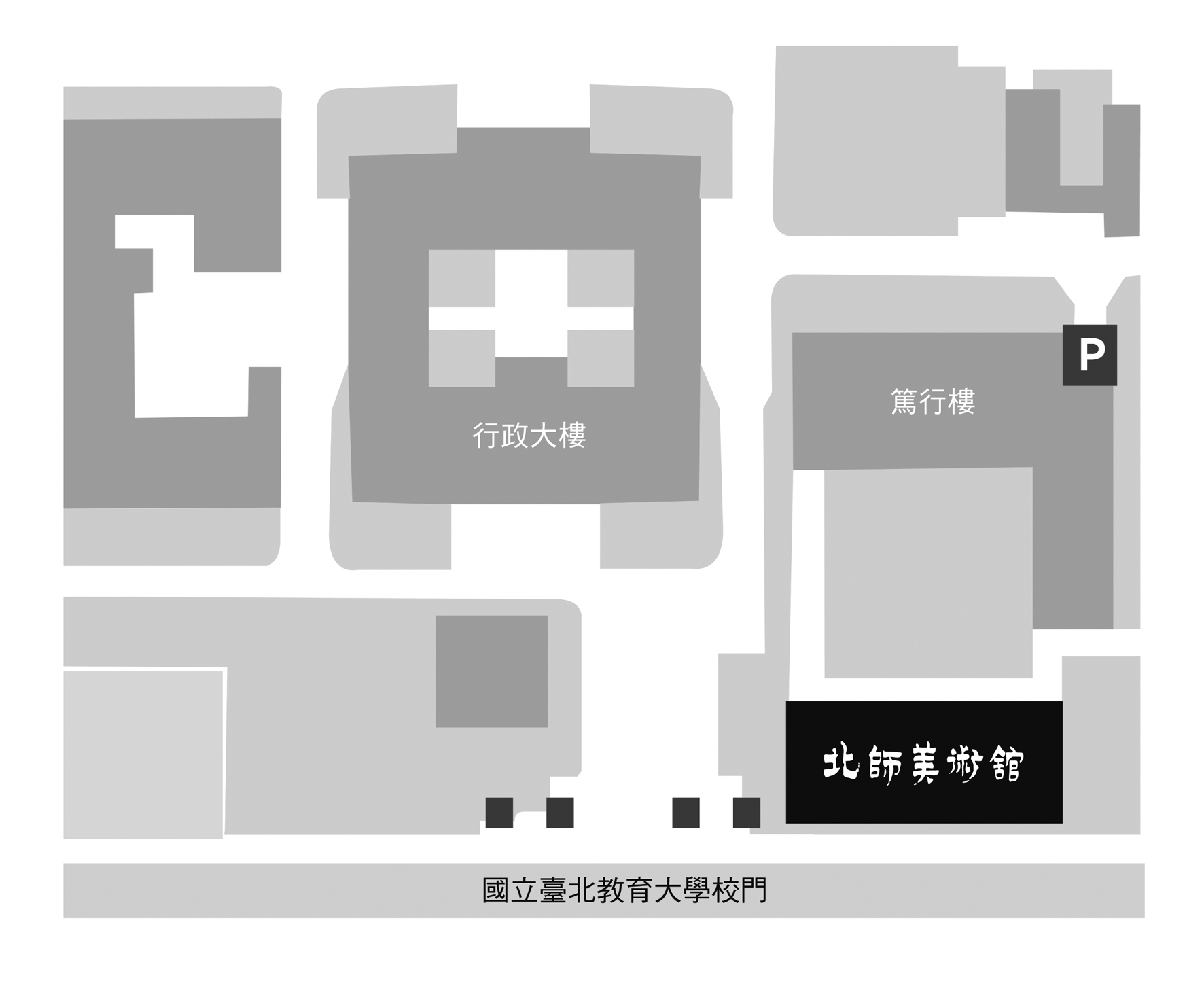 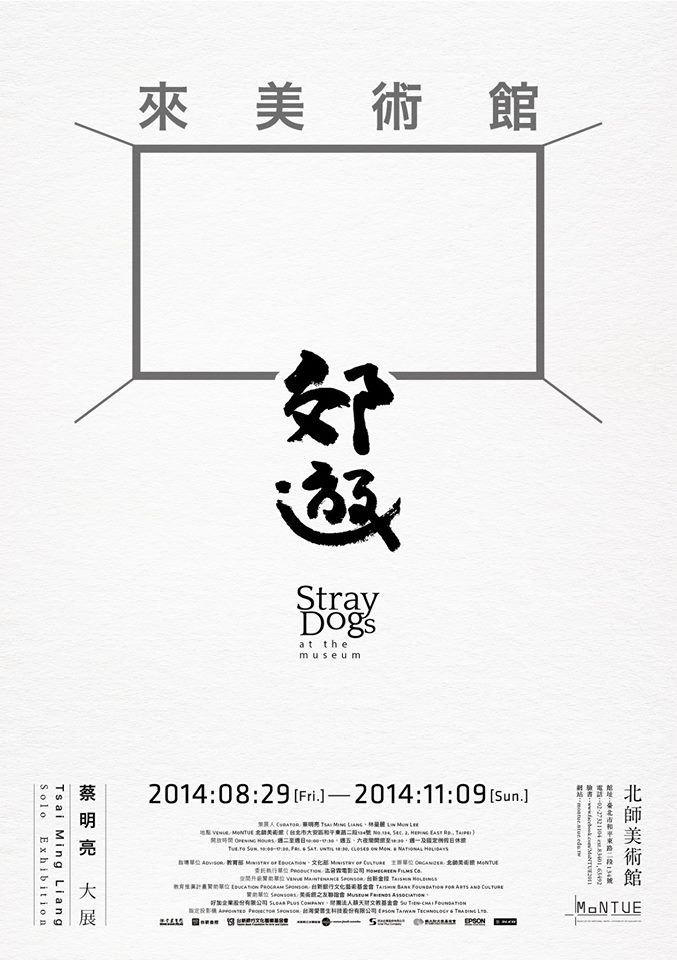 日期時間課程內容講師地點場次一103年10月03日（五）09:30-10:00報到、引言MoNTUE北師美術館北師美術館一樓講座區場次一103年10月03日（五）10:00-12:00流動的情慾．看蔡明亮知名影評人膝關節北師美術館一樓講座區場次一103年10月03日（五）12:00-13:30午餐北師美術館工作團隊北師美術館一樓講座區場次一103年10月03日（五）13:30-14:00「來美術館郊遊」展場導遊北師美術館工作團隊北師美術館一樓講座區場次一103年10月03日（五）14:00-16:30美感教育實例體驗：「來美術館郊遊」北師美術館工作團隊北師美術館一樓講座區日期時間課程內容講師地點場次二103年10月07日（二）08:30-09:00報到、引言MoNTUE北師美術館北師美術館一樓講座區場次二103年10月07日（二）09:00-10:30國中組美感教育實驗課程分享臺北市立百齡高級中學附設國中部陳旻君老師北師美術館一樓講座區場次二103年10月07日（二）10:45-12:15高中組美感教育實驗課程分享臺北市立建國高級中學劉美芳老師北師美術館一樓講座區場次二103年10月07日（二）12:15-13:30午餐北師美術館工作團隊北師美術館一樓講座區場次二103年10月07日（二）13:30-14:00「來美術館郊遊」展場導覽北師美術館工作團隊北師美術館一樓講座區場次二103年10月07日（二）14:00-16:30美感教育實例體驗：「來美術館郊遊」北師美術館工作團隊北師美術館一樓講座區場次二103年10月07日（二）16:30-17:30電影史課程教學分享臺北市立建國高級中學劉美芳老師北師美術館一樓講座區日期時間課程內容講師地點場次三103年10月09日（四）09:30-10:00報到、引言MoNTUE北師美術館北師美術館一樓講座區場次三103年10月09日（四）10:00-12:00看懂蔡明亮的七個關鍵字國立臺南藝術大學孫松榮副教授北師美術館一樓講座區場次三103年10月09日（四）12:00-13:30午餐北師美術館工作團隊北師美術館一樓講座區場次三103年10月09日（四）13:30-14:00「來美術館郊遊」展場導遊北師美術館工作團隊北師美術館一樓講座區場次三103年10月09日（四）14:00-16:30美感教育實例體驗：「來美術館郊遊」北師美術館工作團隊北師美術館一樓講座區